    ____________________________________________________                                                 название   учреждения,   которое   направляет      образцы на тестированиеНАПРАВЛЕНИЕ на тестирование   образцов  сывороток  крови доноров  на  наличие  маркеров  гемотрансфузионных  инфекцийв _____________________________________________________________________________________( название  лаборатории  и  учреждения )       Должность, фамилия, подпись лица,       направившего    материал    ____________________                                                                      Дата  доставки материала ________________________   УТВЕРЖДЕНОПриказ Министерства здравоохранения Донецкой     Народной       Республики                                                                 от «28» 07. 2015года №012.1/221Зарегистрировано в Министерствеюстиции Донецкой НароднойРеспублики за регистрационным                 № 370 от 14.08.2015Наименование министерства, другого органа исполнительной власти, к сфере управления которого принадлежит учреждение здравоохраненияНаименование и местонахождение (полный почтовый адрес) учреждения , в котором заполнена форма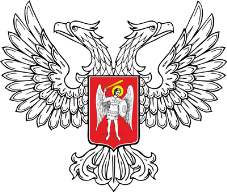 МЕДИЦИНСКАЯ  ДОКУМЕНТАЦИЯФорма первичной учетной документации № 249-7/уУТВЕРЖДЕНОПриказ МЗ ДНР № 012./ ____От «____»______________20___ г.№ п/пРегистр. №  лабораторииНомермарки  по системе АВОГруппа кровиФамилия, имя, отчестводонораГодрожденияКод контингентаДомашний  адресДата забора кровиДата проведения тестированияРезультаты       тестирования Результаты       тестирования Результаты       тестирования Результаты       тестирования № п/пРегистр. №  лабораторииНомермарки  по системе АВОГруппа кровиФамилия, имя, отчестводонораГодрожденияКод контингентаДомашний  адресДата забора кровиДата проведения тестированияВИЧГепатит С Гепатит ВСифилис12345678910111213